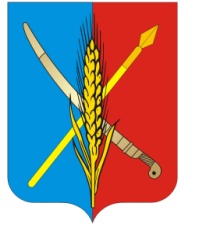 АДМИНИСТРАЦИЯВасильево-Ханжоновского сельского поселенияНеклиновского района Ростовской областиПОСТАНОВЛЕНИЕ                                                            № 13  	                " 30   "  января      2018  года                   с. Васильево-Ханжоновка           « О выделении  специальных   мест для размещения          предвыборных печатных  агитационных  материалов»   В  соответствии с  пунктом 7 статьи 54 Федерального закона  от 12.06.2002 № 67-ФЗ « Об  основных  гарантиях  избирательных прав и права на участие в референдуме граждан Российской Федерации» администрация Васильево-Ханжоновского сельского поселения                                                        Постановляет:                                                       Выделить на территории  каждого  избирательного  участка , образованного для  проведения выборов, назначенных  на единый  день  голосования 18 марта 2018 года,  специальные  места  для размещения  печатных предвыборных агитационных материалов  согласно приложению. Постановление  разместить на официальном сайте администрации  Васильево-Ханжоновского сельского в информационно-телекоммуникационной сети « Интернет». Контроль за исполнением настоящего постановления оставляю за собой       Глава Администрации       Васильево-Ханжоновского       сельского поселения                                     С.Н.Зацарная                                                                                          Приложение                                                                                          Постановлению           Администрации	Васильево-Ханжоновского сельского                                                                                          поселения  № 13 от 30.01.2018 г.                                                                            Список     мест  для размещения  печатных  предвыборных  агитационных  материалов на территории  избирательных  участков  при подготовке  и проведении  выборов  Президента Российской Федерации, назначенных на  18 марта  2018 года. Номер  избирательного участкаМесто нахождения помещения для голосования избирательного участкаСпециально оборудованное место  для размещения  печатных  предвыборных  агитационных  материалов на территории  избирательного  участка  № 1284   МБУК « Васильево-Ханжоновский Дом культуры»информационный стенд, доска  объявлений, расположенные:                                                                                                                                           с. Васильево-Ханжоновка, пер.Галухина,4                                     (напротив здания Администрации поселения)                                      информационный стенд, расположенный:                                      х.Талалаевский, ул.Заречная, 42                                      информационный стенд, расположенный:                                      х.Петропавловский,ул.Маяковского, 8 № 1285   ФАП в х. Николаево-Иловайский, МБУЗ « ЦРБ Неклиновского района»х. Николаево-Иловайский, ул.Ленина,38     информационный стенд, расположенный:                                      х.Николаево-Иловайский, ул.Ленина,38     № 1286  ФАП в х. Николаево-Козловский , МБУЗ « ЦРБ Неклиновского района»х. Николаево-Козловский, ул.Шолохова, 9     информационный стенд, расположенный:                                      х.Николаево-Козловский, ул.Шолохова, 9     № 1287  ФАП в с.Щербаково, МБУЗ « ЦРБ Неклиновского района» с. Щербаково,  ул.Калинина, 27     информационный стенд, расположенный:                                     с.Щербаково,  ул. Калинина, 27     № 1288  ФАП в х. Пудовой МБУЗ « ЦРБ Неклиновского района»х. Пудовой, ул.Октябрьская, 8    информационный стенд, расположенный:                                       х. Пудовой, ул. Октябрьская, 8    